NOTES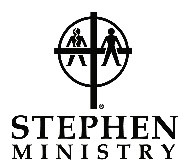 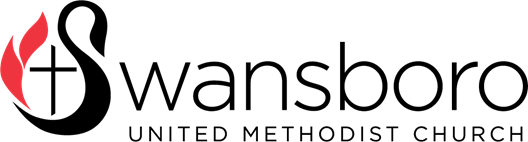 “Worship God, Love One Another, Serve the World”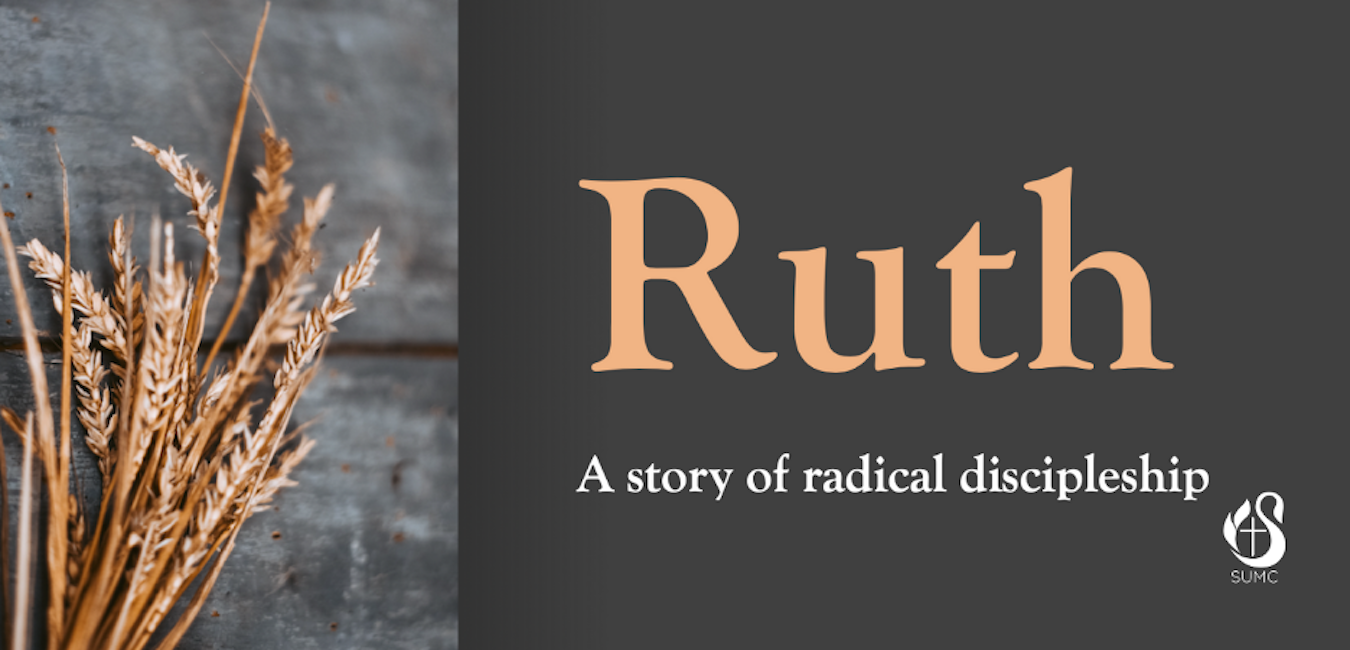 August 16, 202011:00 am665 W Corbett AvenueSwansboro, North Carolina 28584910-326-4822www.SwansboroUMC.orgPastor G. Kevin Baker: pastorkevin@swansboroumc.orgPastor Adam M. Barth: pastoradam@swansboroumc.orgMusic Director: Merle Epperson: music@swansboroumc.orgDirector of Contemporary Music: Leah Czandernabeaconworship@swansboroumc.orgContemporary WorshipOpening Song“Glory to Glory”Welcome and AnnouncementsOpening PrayerScripture LessonRuth 2:1-13Praise & Worship“Indescribable” & “Redeemed”Prayers of the PeopleOffering and Prayer of Dedication“Oh My Soul”Scripture LessonRuth 2:14-23 Sermon“When Hope and Despair Take a Walk”Song of Commitment/Sending Forth“We Believe”Dismissal with BlessingThe congregation is asked to please wear a mask when moving closer to others not in your family/bubble and also if you sing along with hymns and songs. Help us model neighbor-love as we seek to keep all safe.Membership in the United Methodist Church is open to all who confess Jesus Christ as Lord of their life. We recognize all former church memberships, baptisms or if you are uniting with a church family for the first time. If you desire to make Swansboro United Methodist Church your church family, please indicate so on the Connection Card provided in your pew, indicating the date and service you wish to be received. It makes a difference to have those you can call, “my church family.”